Delta Kappa Gamma Offers Scholarship	The Beta Chi Chapter of the Delta Kappa Gamma Society International will be offering a scholarship this year to a deserving high school senior in Catahoula Parish.  The scholarship will be given to a female who seeks to enter into the field of education post graduation.   The deadline to apply for this scholarship is May 2nd.  To apply for this scholarship, or if you would like more information, please contact your principal or Mrs. Linda Edwards at the School Board Office.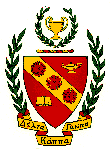 